В 2021 году продолжается переходный период по повышению пенсионного возраста. Определить год наступления пенсионного возраста можно по таблице.Обязательным условием для выхода на пенсию «по северному возрасту» является наличие стажа в местности, приравненной к Крайнему Северу – 20 лет либо в районах Крайнего Севера – 15 лет, а также страхового стажа: 20 лет для женщин и 25 лет для мужчин.По завершении переходного периода пенсионый возраст для северян будет наступать в 55 лет для женщин, 60 лет для мужчин.Для ряда категорий граждан пенсионный возраст остался без изменений. Это матери с двумя детьми, работники определенных профессий и др. 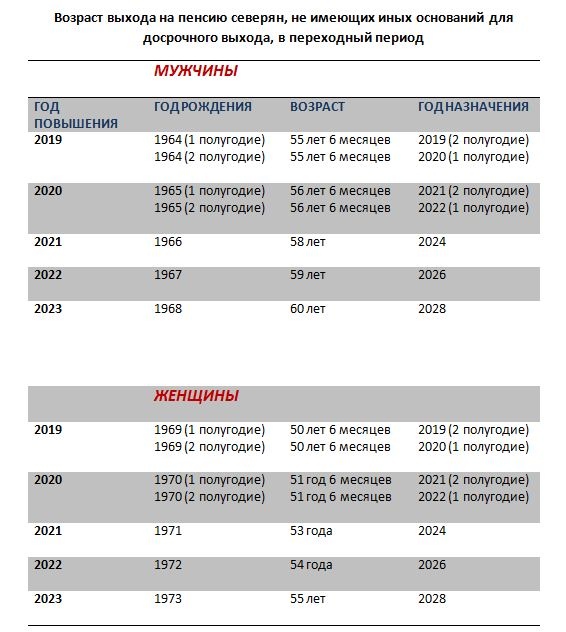 